Ime AutoraInstitucija Naslov člankaPodnaslov člankaSummary should look like this. Ommo ipitio estis dolorero eiciendelit quae nos moluptas quidita esequunto consequia evereptam acillab oritio cus ea nitatem porepel luptatur, accus dis aut aut et eicienda qui rent. Voloribus maionet velenim eum et, que aces iumet ad quas dolorrore perat.Ebit ulparum faccullisque esto dolendae raestrum re nis aditatum ut liatur, tem del eium hario molupis magnis estibus nobis estrum quae commolupta verum, quam que porersp ienimus num dem volupta quaeptibus. Duciaes cipiendae niamus estion rem. Itas es deliquodit laborpost occum quis maximo bea susa deliquiamus sae. Dus siminci lluptaq uatiatur, qui suntiorumqui te net ut quat ut es re soluptia se lam, omnimusae quas dias exeribus.Stil  “Normal 1” možete koristiti za bilo koji dio osnovnog teksta koji dolazi ispod teksta formatiranog drugačijim stilom (dakle ispod sažetka, navoda, tablice, grafikona, podnaslova itd.). Obilježje je tog stila da nema nikakve uvlake prvog retka i ima dodatni prored ispred odlomka.  Estis dolorero eiciendelit quae nos moluptas quidita esequunto consequia evereptam acillab oritio cus ea nitatem porepel luptatur, accus dis aut aut et eicienda qui rent. Voloribus maionet velenim eum et, que aces iumet ad quas dolorrore perat.Ebit ulparum faccullisque esto dolendae raestrum re nis aditatum ut liatur, tem del eium hario molupis magnis estibus nobis estrum quae commolupta verum, quam que porersp ienimus num dem volupta quaeptibus. Duciaes cipiendae niamus estion rem. Itas es deliquodit laborpost occum quis maximo bea susa deliquiamus sae. Dus siminci lluptaq uatiatur, qui suntiorumqui te net ut quat ut es re soluptia se lam, omnimusae quas dias exeribus.Navod  Ommo ipitio estis dolorero eiciendelit quae nos moluptas quidita esequunto consequia evereptam acillab oritio cus ea nitatem porepel luptatur, accus dis aut aut et eicienda qui rent.Voloribus maionet velenim eum et, que aces iumet ad quas dolorrore perat.Ebit ulparum faccullisque esto dolendae raestrum re nis aditatum ut liatur, tem del eium hario molupis magnis estibus nobis estrum quae commolupta verum, quam que porersp ienimus num dem volupta quaeptibus.Duciaes cipiendae niamus estion rem. Itas es deliquodit laborpost occum quis maximo bea susa deliquiamus sae. Dus siminci lluptaq uatiatur, qui suntiorumqui te net ut quat ut es re soluptia se lam, omnimusae quas dias exeribus.Podnaslov tekst 1 Osnovni tekst (Normal 1) Ommo ipitio estis dolorero eiciendelit quae nos moluptas quidita esequunto consequia evereptam acillab oritio cus ea nitatem porepel luptatur, accus dis aut aut et eicienda qui rent. Voloribus maionet velenim eum et, que aces iumet ad quas dolorrore perat.Osnovni tekst (Normal) Ebit ulparum faccullisque esto dolendae raestrum re nis aditatum ut liatur, tem del eium hario molupis magnis estibus nobis estrum quae commolupta verum, quam que porersp ienimus num dem volupta quaeptibus. Duciaes cipiendae niamus estion rem. Itas es deliquodit laborpost occum quis maximo bea susa deliquiamus sae. Dus siminci lluptaq uatiatur, qui suntiorumqui te net ut quat ut es re soluptia se lam, omnimusae quas dias exeribus.Podnaslov tekst 2 Osnovni tekst (Normal 1) Ommo ipitio estis dolorero eiciendelit quae nos moluptas quidita esequunto consequia evereptam acillab oritio cus ea nitatem porepel luptatur, accus dis aut aut et eicienda qui rent. Voloribus maionet velenim eum et, que aces iumet ad quas dolorrore perat.Osnovni tekst (Normal) Ebit ulparum faccullisque esto dolendae raestrum re nis aditatum ut liatur, tem del eium hario molupis magnis estibus nobis estrum quae commolupta verum, quam que porersp ienimus num dem volupta quaeptibus. Duciaes cipiendae niamus estion rem. Itas es deliquodit laborpost occum quis maximo bea susa deliquiamus sae. Dus siminci lluptaq uatiatur, qui suntiorumqui te net ut quat ut es re soluptia se lam, omnimusae quas dias exeribus.Podnaslov tekst 3 Osnovni tekst (Normal 1). Ommo ipitio estis dolorero eiciendelit quae nos moluptas quidita esequunto consequia evereptam acillab oritio cus ea nitatem porepel luptatur, accus dis aut aut et eicienda qui rent. Voloribus maionet velenim eum et, que aces iumet ad quas dolorrore perat.Ebit ulparum faccullisque esto dolendae raestrum re nis aditatum ut liatur, tem del eium hario molupis magnis estibus nobis estrum quae commolupta verum, quam que porersp ienimus num dem volupta quaeptibus. Duciaes cipiendae niamus estion rem. Itas es deliquodit laborpost occum quis maximo bea susa deliquiamus sae. Dus siminci lluptaq uatiatur, qui suntiorumqui te net ut quat ut es re soluptia se lam, omnimusae quas dias exeribus:Numerirani popis i popisi natuknica Numerirani popis i popisi natuknicaList text Ommo ipitio estis dolorero eiciendelit quae nos moluptas quidita esequunto consequia evereptam acillab oritio cus ea nitatem porepel luptatur, accus dis aut aut et eicienda qui rent. Voloribus maionet velenim eum et, que aces iumet ad quas dolorrore perat.Ebit ulparum faccullisque esto dolendae raestrum re nis aditatum ut liatur, tem del eium hario molupis magnis estibus nobis estrum quae commolupta verum, quam que porersp ienimus num dem volupta quaeptibus. Duciaes cipiendae niamus estion rem. Itas es deliquodit laborpost occum quis maximo bea susa deliquiamus sae. Dus siminci lluptaq uatiatur, qui suntiorumqui te net ut quat ut es re soluptia se lam, omnimusae quas dias exeribus.Osnovni tekst (Normal 1 – isti kao Normal, ali bez uvlake prvog retka i s proredom 6 točaka ispred odlomka) Ommo ipitio estis dolorero eiciendelit quae nos moluptas quidita esequunto consequia evereptam acillab oritio cus ea nitatem porepel luptatur, accus dis aut aut et eicienda qui rent. Voloribus maionet velenim eum et, que aces iumet ad quas dolorrore perat.Ebit ulparum faccullisque esto dolendae raestrum re nis aditatum ut liatur, tem del eium hario molupis magnis estibus nobis estrum quae commolupta verum, quam que porersp ienimus num dem volupta quaeptibus. Duciaes cipiendae niamus estion rem. Itas es deliquodit laborpost occum quis maximo bea susa deliquiamus sae. Dus siminci lluptaq uatiatur, qui suntiorumqui te net ut quat ut es re soluptia se lam, omnimusae quas dias exeribus.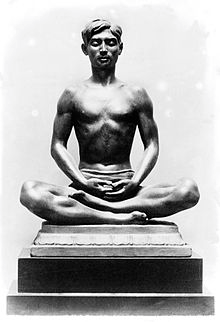 Potpis ilustracijeGrafikon 1.Table 1.Osnovni tekst (Normal 2 – isto kao Normal, ali s proredom ispred odlomka od 6 točaka) Ommo ipitio estis dolorero eiciendelit quae nos moluptas quidita esequunto consequia evereptam acillab oritio cus ea nitatem porepel luptatur, accus dis aut aut et eicienda qui rent. Voloribus maionet velenim eum et, que aces iumet ad quas dolorrore perat.Ebit ulparum faccullisque esto dolendae raestrum re nis aditatum ut liatur, tem del eium hario molupis magnis estibus nobis estrum quae commolupta verum, quam que porersp ienimus num dem volupta quaeptibus. Duciaes cipiendae niamus estion rem. Itas es deliquodit laborpost occum quis maximo bea susa deliquiamus sae. Dus siminci lluptaq uatiatur, qui suntiorumqui te net ut quat ut es re soluptia se lam, omnimusae quas dias exeribus.Ostali dijelovi tekstaZa svaki drugi dio teksta, koji ovdje nije naveden, molimo da dosljedno primijenite tipografsko razlikovanje prilikom formatiranja. Koristite naglašavanje italic ili bold unutar osnovnog teksta gdje to smatrate potrebnim. Italicom označite primjerice naslove djela, tehničke termine, izraze iz drugih jezika itd. Molimo da koristite fontove koji su u skladu sa standardom unicode (po defaultu će to tako i biti na svim «novijim» računalima. Ukoliko koristite neke posebne znakove u svojim radovima, za koje niste sigurni jesu li standardno kodirani u unicode tablicama, molimo vas da to napomenete u prilogu vašeg rada kao pomoć uredniku. Osim rada u izvornom formatu u kojem ćete ga pisati, molimo vas da priložite i PDF verziju (File save as  File format: PDF).Popis literature i navođenja u tekstuMolimo vas da primijenite preporuke sa stranice:http://www.press.uchicago.edu/books/turabian/turabian_citationguide.html(na samoj mrežnoj stranici odaberite varijantu “Author-Date” kako biste vidjeli preporučene načine citiranja i popisivanja bibliografije.)U popisu literature koristite potpunu bibliografsku bilješku, a u samom tekstu kratki oblik citiranja (upućivanja) Ukolliko se koristite programom MS Word u ovom dokumentu već ćete pronaći u paleti sa stilovima sve odgovarajuće predefinirane stilove za pojedine razine teksta. Vjerojatno će vam oni ostati definirani i ako ovaj document otvorite u nekom drugom uređivaču teksta novije generacije (Open office, Libra, Pages itd.)